2011 SBS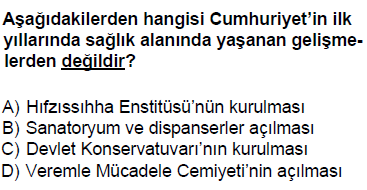 2012 SBS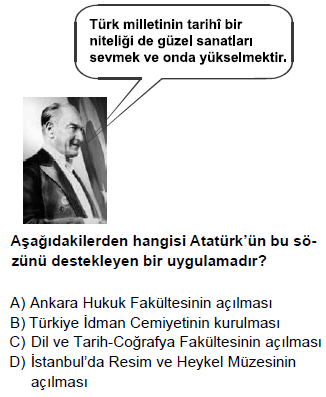 2012-2013 EĞİTİM ÖĞRETİM YILI 1. DÖNEM                1. OTURUM SINAVI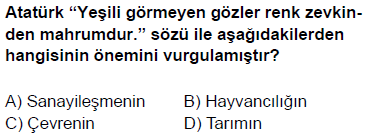 HAZIRLAYAN VE SUNANKALE ÖZLÜCE ORTAOKULUSOSYAL BİLGİLER ÖĞRETMENİMEHMET ÖZKÜZ